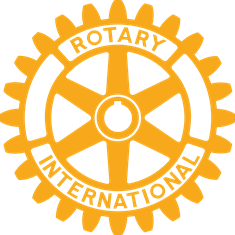 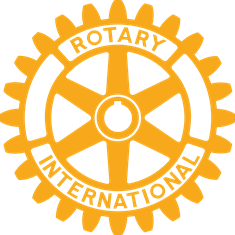 DISTRICT 6270 SERVICE PROJECTS PROJECT TITLE:       Read to Succeed____________________________________________D6270 CLUB NAME:  Manitowoc Sunrise Rotary____________________________ CLUB CONTACT:      Foundation President________________________________________ NAME:                         Patty Lou Pohlmann__________________________________ PHONE NUMBER:   920-758-3175________________________________________ EMAIL ADDRESS:  hilltop@lakefield.net___________________________________ AREA OF FOCUS:  (check primary area of focus) PEACE AND CONFLICT PREVENTION/RESOLUTION DISEASE PREVENTION AND TREATMENT WATER AND SANITATION MATERNAL AND CHILD HEALTH 		    BASIC EDUCATION AND LITERACY ECONOMIC AND COMMUNITIY DEVELOPMENT TOTAL BUDGET:  $ 2,500 IN 2015-16LOCAL PROJECT GLOBAL PROJECT 	IF GLOBAL, NAME OF HOST COUNTRY: 	 ______________________________________ 	ARE YOU USING A ROTARY GLOBAL GRANT?   Yes  	 No METHOD OF FUNDING:  (CHECK ALL THAT APPLY): FUNDS RAISED IN YOUR OWN CLUB DISTRICT OR GLOBAL GRANTS OTHER PARTNERS (ENGINEERS WITHOUT BORDERS, ETC) **ARE YOU SEEKING ASSISTANCE FROM OTHER CLUBS IN D6270?    Yes  	 No BRIEF DESCRIPTION OF PROJECT, BENEFITS, SUSTAINABILITY, OVERALL OUTCOME AND IMPACT.  IN ADDITION, LIST YOUR NEEDS (materials, volunteers, funding assistance, etc.)  : Our club has always supported literacy, but in 2012 we became concerned about the number of children in our public school system who were not achieving grade level competency in reading by third grade, which is considered the critical year for future success. We decided to become more aggressive about our efforts, allocating more monies to that cause. We named our effort “Read to Succeed” and decided to concentrate our efforts on the youngest “readers”.  In the first two year of the program, we provided $1,650 each year to purchase a set of classroom books for every public four year old kindergarten class in the city.  Each book contains a label identifying it as a gift from Read to Succeed - Manitowoc Sunrise Rotary. Since the children get to borrow these books for home reading in addition to classroom reading, both children and parents are now aware of Rotary’s efforts.  In year three of the program we provided $2,040 to purchases classroom libraries for two teachers new to the school system. This year we are providing $2,500 to a new program at Riverview School called “Growing Up Wild.”  With $10,000 in grant money the school district secured, they are constructing a three-quarter acre outdoor classroom that all elementary teachers will be able to reserve and bring their classes to. Our gift is to provide an extensive collection of books on birds, insects, animals, and ecology.  Next spring we will also have the opportunity to participate actively in the program as volunteer readers,  helpers for the classroom teachers and role models for the children.PLEASE SUBMIT FORM VIA EMAIL TO: PDG MARY BETH SEISER MBSEISER@GMAIL.COM OR\ MAIL TO:  702 EASTERN AVENUE, WEST BEND, WI   53095 DISTRICT 6270 SERVICE PROJECTS PROJECT TITLE:       Polio Pin Up Campaign____________________________________ D6270 CLUB NAME:  Manitowoc Sunrise Rotary Foundation__________________ CLUB CONTACT:      Foundation President________________________________________ NAME:                         Patty Lou Pohlmann__________________________________ PHONE NUMBER:   920-758-3175________________________________________ EMAIL ADDRESS:  hilltop@lakefield.net___________________________________ AREA OF FOCUS:  (check primary area of focus) DISEASE PREVENTION AND TREATMENT TOTAL BUDGET:  $ 0 COST TO DO THIS PROGRAM  - All print materials are donated, and the local media provide free publicity.LOCAL PROJECT 	ARE YOU USING A ROTARY GLOBAL GRANT?   Yes  	 No METHOD OF FUNDING:  (CHECK ALL THAT APPLY): FUNDS RAISED FROM THE LOCAL COMMUNITY **ARE YOU SEEKING ASSISTANCE FROM OTHER CLUBS IN D6270?    Yes  	 No BRIEF DESCRIPTION OF PROJECT, BENEFITS, SUSTAINABILITY, OVERALL OUTCOME AND IMPACT.  IN ADDITION, LIST YOUR NEEDS (materials, volunteers, funding assistance, etc.)  : Our club’s foundation solicits local businesses annually to participate in a pin up campaign for polio eradication. Usually 10-12 businesses participate, asking patrons if they wish to donate $1 to End Polio Now when they check out. Customers put their name on a paper pinup which the company mounts on the wall. This drive runs two weeks, usually in February, but we are open to other times of the year if that suits the company’s schedule better.  (A local supermarket recently participated for two weeks in October).  Participants have included supermarkets, restaurants, pharmacies, senior living facilities, dental offices and car dealerships.  In 2013 and 2014, $2,712 was raised. Just as importantly, the campaign has made Manitowoc aware of Rotary’s efforts to eradicate polio and raised the profile of our club as part of a global service organization. Our five member board makes the contacts, drops off the materials, and thanks the participants.DISTRICT 6270 SERVICE PROJECTS PROJECT TITLE:       Scholarships_______________________________________________ D6270 CLUB NAME:  Manitowoc Sunrise Rotary____________________________ CLUB CONTACT:      Foundation President________________________________________ NAME:                         Patty Lou Pohlmann__________________________________ PHONE NUMBER:   920-758-3175________________________________________ EMAIL ADDRESS:  hilltop@lakefield.net___________________________________ AREA OF FOCUS:  (check primary area of focus) PEACE AND CONFLICT PREVENTION/RESOLUTION DISEASE PREVENTION AND TREATMENT WATER AND SANITATION MATERNAL AND CHILD HEALTH BASIC EDUCATION AND LITERACY ECONOMIC AND COMMUNITIY DEVELOPMENT TOTAL BUDGET:  $ 5,360 in 2015-16LOCAL PROJECT GLOBAL PROJECT 	IF GLOBAL, NAME OF HOST COUNTRY: 	 ______________________________________ 	ARE YOU USING A ROTARY GLOBAL GRANT?   Yes  	 No METHOD OF FUNDING:  (CHECK ALL THAT APPLY): FUNDS RAISED IN YOUR OWN CLUB DISTRICT OR GLOBAL GRANTS OTHER PARTNERS (ENGINEERS WITHOUT BORDERS, ETC) **ARE YOU SEEKING ASSISTANCE FROM OTHER CLUBS IN D6270?    Yes  	 No BRIEF DESCRIPTION OF PROJECT, BENEFITS, SUSTAINABILITY, OVERALL OUTCOME AND IMPACT.  IN ADDITION, LIST YOUR NEEDS (materials, volunteers, funding assistance, etc.)  : Our club gives two types of scholarships: two yearly for high school students to attend the World Affairs Seminar (44 in our history for a total investment of $28,600 since 2003) and partial scholarships to the three local colleges. Those amounts have increased as fundraising has grown, so currently these awards are: Lakeshore Technical College $1,000, UW Manitowoc $1,000 and Silver Lake College $2,000 (44 recipients received $45,750 since 2003).  The WAS recipients are recruited and selected jointly with the Manitowoc Noon Club, The college scholarships are awarded by the respective schools from criteria we have established with each institution.  Recipients are invited to a club meeting to do a program, and they are given materials on Rotary and its purpose. DISTRICT 6270 SERVICE PROJECTS PROJECT TITLE:        KAN (Kids and Necessities) Cool for SchoolD6270 CLUB NAME:  Manitowoc Sunrise Rotary CLUB CONTACT:      Sunrise Rotary members who serve on KAN’s Board of Directors NAME:                         Peggy Kadow and Marcia Christiansen PHONE NUMBER:   920-682-3025				920-684-4851 EMAIL ADDRESS:   pkadow@theactyionrealty.com	rainbowhouse@lsol.netAREA OF FOCUS:  (check primary area of focus) BASIC EDUCATION AND LITERACY ECONOMIC AND COMMUNITIY DEVELOPMENT TOTAL BUDGET: Club-  $ 1,500         LOCAL PROJECT ARE YOU USING A ROTARY GLOBAL GRANT?   Yes  	 No METHOD OF FUNDING:  (CHECK ALL THAT APPLY): FUNDS RAISED IN YOUR OWN CLUB DISTRICT OR GLOBAL GRANTS **ARE YOU SEEKING ASSISTANCE FROM OTHER CLUBS IN D6270?    Yes  	 No BRIEF DESCRIPTION OF PROJECT, BENEFITS, SUSTAINABILITY, OVERALL OUTCOME AND IMPACT.  IN ADDITION, LIST YOUR NEEDS (materials, volunteers, funding assistance, etc.)  : Manitowoc Sunrise Rotary was one of the founding members of KAN Cool for School in 2005. This 501 (c)(3) organization joins the efforts of eight service clubs, faith based communities, and a youth service provider. Each group has two representatives on the Board of Directors. All contribute money, time and expertise to meet the needs of low income county children to provide them the necessary school supplies to enable them to have an equal opportunity to succeed at school. The group raises approximately $12,000 yearly and receives thousands of donated school supplies from individuals and companies. Sunrise members participate in the annual inventory count of supplies, the setup of tables at Jefferson Elementary School each August, and the transfer of supplies to that location from their storage point. At the distribution event, children and parents who have been identified and invited by the school systems come to the event with their school supply list. A personal volunteer “shopper” (Rotarians and others) helps each child secure the items on their list, as well as a backpack. At the end of the event at noon, the volunteers help box supplies for the “magic closets” at specific schools in the county that request items that teachers can discreetly distribute to needy children as necessary.  At the same event, those eligible also receive some clothing items and coupons for free shoes from Soles for Souls.  Nearly every member in the club is actively involved in one or more aspects of this project.Nothing is more fun than seeing the happy smiling faces of the children and knowing they will start school on an equal footing with their classmates.In addition to our $1,500 donation each year, our club has received several generous district grants for socks, scientific calculators, ring binders and backpacks in various years.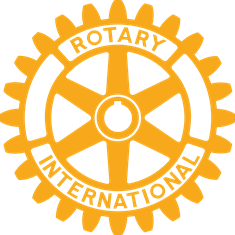 DISTRICT 6270 SERVICE PROJECTS PROJECT TITLE:       Veterans’ BreakfastD6270 CLUB NAME:  Manitowoc Sunrise Rotary CLUB CONTACT:    President Elect NAME:                         Edgar Hansen PHONE NUMBER:   920-684-4777EMAIL ADDRESS:   edgarjhansen @aol.comAREA OF FOCUS:  (check primary area of focus) ECONOMIC AND COMMUNITIY DEVELOPMENT TOTAL BUDGET: Club-  $ 560         LOCAL PROJECT ARE YOU USING A ROTARY GLOBAL GRANT?   Yes  	 No METHOD OF FUNDING:  (CHECK ALL THAT APPLY): FUNDS RAISED IN YOUR OWN CLUB **ARE YOU SEEKING ASSISTANCE FROM OTHER CLUBS IN D6270?    Yes  	 No BRIEF DESCRIPTION OF PROJECT, BENEFITS, SUSTAINABILITY, OVERALL OUTCOME AND IMPACT.  IN ADDITION, LIST YOUR NEEDS (materials, volunteers, funding assistance, etc.)  :Manitowoc Sunrise Rotary hosts an annual Veterans’ Breakfast on the Tuesday as close as possible to November 11th. We invite our members, Manitowoc Noon Rotarians and Two Rivers Rotarians, as well as their veteran guests, to attend. We also invite veterans who reside at the senior living facility where we meet (Felician Village).  The program starts with a greeting from our club President, a prayer, and an Honor Guard representing the various services to present the colors. As the music of each service is played, those in the audience from that branch are recognized.  Breakfast is a buffet with table service for beverages. Following the meal, there is a program given by a guest speaker/s. This is a popular event for the veterans and our members, and we are happy to pick up the bill to honor those who have given us so much.